     ЧАСТНОЕ ОБЩЕОБРАЗОВАТЕЛЬНОЕ УЧРЕЖДЕНИЕСРЕДНЯЯ ОБЩЕОБРАЗОВАТЕЛЬНАЯ ШКОЛА «ЭДЕЛЬВЕЙС» (ЧОУ СОШ «Эдельвейс»)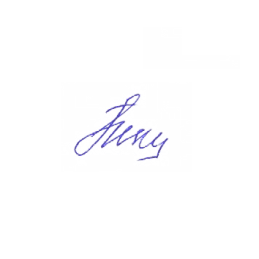 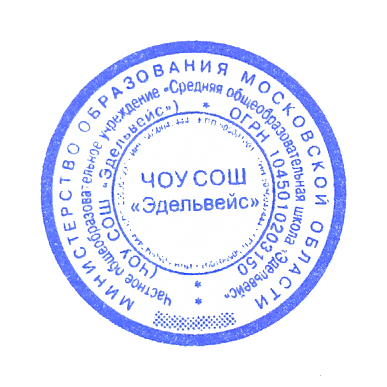 Утверждаю			ПринятоДиректор ЧОУ СОШ "Эдельвейс"		                     на заседании Н.И. Прокопюк			                     Педагогического совета(приказ №2-1 от 31.08.2020г.)	 	                     (протокол  №1 от 31.08.2020г.)Рабочая программапо окружающему миру1 классСоставительАбдурахманова Галина НасировнаСогласовано: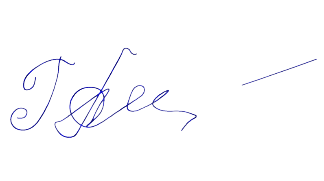 руководитель МО Г. Н. Абдурахманова2020-2021 учебный годПояснительная записка	 	Рабочая программа по окружающему миру составлена в соответствии с    -Основной образовательной программой начального общего образования ЧОУ СОШ «Эдельвейс» Учебным планом ЧОУ СОШ «Эдельвейс» на 2020-2021 уч. год-   Сборником рабочих программ «Школа России». 1–4 классы: пособие для учителей общеобразовательных учреждений/ С. В. Анащенкова [и др.]. М.: Просвещение, 2011. -Авторской программы по окружающему миру А.А. Плешакова к учебнику «Окружающий мир 1 класс». УМК: Плешаков А.А.  Окружающий мир. Учебник для 1 класса начальной школы. 2 части / А.А.Плешаков. – М.: Просвещение, 2018 .Плешаков А.А.  Окружающий мир. Рабочая тетрадь №1, 2  для 1 класса начальной школы / А.А. Плешаков.  –М.: Просвещение, 2018 Плешаков А.А. От земли до неба: Атлас-определитель: Пособие для обучающихся образовательных учреждений / А.А. Плешаков.  - М.: Просвещение, 2018  Окружающий мир. 1-4класс. CD-ROM. Электронное приложение к учебнику.	Учебный план отводит 66 часов для образовательного изучения окружающего мира в 1 классе из расчёта 2 часа в неделю. Планируемые результаты освоения программыЛичностные: умение называть домашний адрес, имена и отчества родителей; проявлять уважение к своей семье, родственникам, любовь к родителям; умение оценивать жизненные ситуации (поступки людей) с точки зрения общепринятых норм и ценностей: в предложенных ситуациях отмечать конкретные поступки, которые можно оценить как хорошие или плохие; умение освоить начальные навыки адаптации в динамично изменяющемся и развивающемся мире (настоящее, прошлое, будущее); умение самостоятельно определять и высказывать самые простые общие для всех людей правила поведения (основы общечеловеческих нравственных ценностей); объяснять и оценивать конкретные поступки как хорошие или плохие; умение использовать основные формы приветствия, просьбы и т. д. в отношениях с другими людьми; выполнять правила поведения в общественных местах; умение выполнять правила личной гигиены и безопасного поведения на улице и в быту; освоение роли ученика; формирование интереса к учению; умение в предложенных ситуациях, опираясь на общие для всех простые правила поведения, делать выбор, какой поступок совершить; развитие эколого-этической деятельности; анализ собственного отношения к миру природы и поведения в нем; оценка поступков других людей в природе.Предметные узнавать название нашей планеты, родной страны и ее столицы; региона, где живут учащиеся; родного города (села); узнавать государственную символику России: флаг, герб, гимд; называть государственные праздники; называть основные (легко определяемые) свойства воздуха, воды; общие условия, необходимые для жизни живых организмов;вести наблюдения в природе; различать объекты природы и изделия; объекты неживой и живой природы; называть их роль в жизни человека; называть окружающие предметы и их взаимосвязи; называть основные особенности каждого времени года, уметь определять свое отношение к миру; знать названия дней недели; вырабатывать соответствующие нормы и правила по экологической этике; объяснить, какое значение имеет окружающая природа для людей; называть группы растений и животных; деревья, кустарники, травы; насекомых, рыб, птиц, зверей' различать овощи и фрукты; различать основные части растения: корень, стебель, лист, цветок, плод с семенами; отображать их на рисунке (схеме); выполнять простейшие правила ухода за комнатными растениями, домашними животными; понимать особенности труда людей наиболее распространенных профессий; оценивать правильность поведения в быту (правила общения); уличного движения: знать безопасную дорогу от дома до школы; знать важнейшие дорожные знаки, сигналы светофора, правила перехода улицы и соблюдать их; объяснять назначение основных средств передвижения: автомобиль, поезд, самолет, пароход; перечислять и выполнять правила сохранения и укрепления здоровья.МетапредметныеРегулятивные: определять и формулировать цель деятельности на уроке с помощью учителя; проговаривать последовательность действий на уроке; высказывать свое предположение (версию) на основе работы с иллюстрацией учебника; работать по предложенному учителем плану; выстраивать проблемный диалог (ситуации), коллективное решение проблемных вопросов; отличать верно выполненное задание от неверного; совместно с учителем и другими учениками давать эмоциональную оценку деятельности класса на уроке.Познавательные: ориентироваться в своей системе знаний: отличать новое от уже известного с помощью учителя; делать предварительный отбор источников информации: ориентироваться в учебнике; добывать новые знания: находить ответы на вопросы, используя учебник, свой жизненный опыт и информацию, полученную на уроке, выполнять индивидуальные задания; перерабатывать полученную информацию: делать выводы в результате совместной работы всего класса; сравнивать и группировать предметы и их образы; моделировать экологические связи с помощью графических и динамических схем; преобразовывать информацию из одной формы в другую: подробно пересказывать небольшие тексты, называть их тему.Коммуникативные: доносить свою позицию до других: оформлять свою мысль в устной и письменной речи (на уровне предложения или небольшого текста); слушать и понимать речь других; участвовать в диалоге на уроке и в жизненных ситуациях; совместно договариваться о правилах общения и поведения в школе и следовать им (основные формы приветствия, просьбы, благодарности, извинения, прощания; культура поведения в общественных местах); выполнять различные роли в группе (лидера, исполнителя, критика; осваивать ролевые игры); работать в группе и паре.Содержание программыВведение (1ч)Мир вокруг нас, его многообразие. Учимся задавать вопросы об окружающем мире.Что и кто? (23 ч)Что можно увидеть на небе днем и ночью. Солнце, его форма. Облака, их состав. Красота и причудливость облаков. Луна и звезды. Созвездие Большая Медведица.Что можно увидеть под ногами. Камни, их разнообразие (форма, размер, цвет) и красота. Гранит, кремень, известняк.Что растет на подоконнике и клумбе. Знакомство с отдельными видами комнатных растений и растений цветника (по выбору учителя).Что это за дерево. Распознавание деревьев своей местности по листьям. Летняя и осенняя окраска листьев. Сосна и ель, их различение по общему виду, хвоинкам, шишкам.Части растения: корень, стебель, лист, цветок, плод с семенами. Знакомство с разнообразием плодов и семян.Кто такие насекомые, рыбы, птицы, звери. Знакомство с разнообразием животных, их внешним строением.Что окружает нас дома. Разнообразие и назначение предметов домашнего обихода. Компьютер, его части и назначение.Обучение безопасному обращению с вещами, компьютером, домашними животными. Важнейшие дорожные знаки, сигналы светофора, правила перехода улицы.Наша Родина — Россия. Природа, города, народы России (на примерах по выбору учителя). Знакомство с государственными символами России: флагом, гербом, гимном. Наш город (село) — часть большой страны.Планета Земля, ее форма. Глобус — модель Земли. Суша и вода на Земле. Изображение нашей страны на глобусе.Экскурсии. Что такое наша, школа? Что у нас на школьном дворе? Дорога от дома до школы. Родной город.Практические работы. Распознавание камней. Гербарий: части растений. Знакомство с комнатными растениями. Распознавание растений цветника. Распознавание листьев различных деревьев. Сравнительное исследование сосны и ели. Первоначальное знакомство со строением пера птицы. Исследование строения шерсти зверей.Проект. «Моя малая родина».Проверим себя и оценим свои достижения по разделу «Что и кто?»Как, откуда и куда? (12 ч)Река и море. Куда текут реки. Пресная и соленая вода. Путь воды в наш дом. Канализация и очистные сооружения.Роль электричества в быту. Откуда в наш дом приходит электричество. Правила безопасного обращения с электроприборами. Сборка простейшей электрической цепи (по усмотрению учителя).Изучение свойств снега и льда. Откуда берутся снег и лед.Как живут растения и животные. Знакомство с признаками живого и условиями, необходимыми для жизни организмов. Простейшие правила ухода за комнатными растениями, кошкой, собакой. Птицы, прилетающие к кормушке. Забота о птицах зимой.Как путешествует письмо. Откуда берутся хорошо известные детям продукты пйтания, например шоколад, изюм, мед и др. (по усмотрению учителя).Откуда берутся бытовой мусор и вещества, загрязняющие окружающую среду. Как сделать Землю чище.Практические работы. Очистка загрязненной воды. Опыт по «изготовлению» морской воды. Изучение свойств снега и льда. Отработка простейших приемов ухода за комнатными растениями. Изготовление простейшей кормушки для птиц. Сортировка мусора по виду материала. Исследование снеговой воды на наличие загрязнений.Проект. «Моя семья».Проверим себя и оценим свои достижения по разделу «Как, откуда и куда?»Где и когда? (10 ч)Представление о времени. Настоящее, прошлое, будущее. Дни недели и времена года.Холодные и жаркие районы Земли.Перелетные птицы. Где они зимуют и как ученые узнали об этом.Представление о далеком прошлом Земли. Динозавры - удивительные животные прошлого. Как ученые изучают динозавров.Одежда людей в прошлом и теперь.История велосипеда, его устройство. Велосипед в твоей жизни. Правила безопасного обращения с велосипедом.Профессии взрослых. Кем ты хочешь стать. Каким может быть окружающий мир в будущем. Зависит ли это от тебя.Практические работы. Работа с глобусом (2 урока).Проект. «Мой класс и моя школа».Проверим себя и оценим свои достижения по разделу «Где и когда?»Почему и зачем? (20 ч)Солнце — ближайшая к Земле звезда. Форма и размеры звезд. Созвездие Льва. Луна - естественный спутник Земли. Почему на Луне не живут люди.Почему идет дождь и дует ветер. Роль дождя и ветра в жизни растений, животных, человека.Звуки окружающего мира. Почему бывает эхо. Как беречь уши.Цвета радуги. Почему радуга разноцветная.Объяснение названий растений и животных, например медуница, недотрога, жук-носорог и др. (по усмотрению учителя). Что эти названия рассказывают о своих хозяевах.Почему в лесу нужно соблюдать тишину. Почему не нужно рвать цветы и ловить бабочек.Разнообразие овощей и фруктов. Витамины. Почему овощи и фрукты перед едой надо мыть. Почему нужно чистить зубы и мыть руки.Зачем мы спим ночью. Правила подготовки ко сну.Зачем нужны автомобили. Устройство автомобиля. Автомобили в прошлом и настоящем. Какими могут быть автомобили будущего.Поезд и железная дорога. Поезда метро, пригородные поезда, поезда дальнего следования.Назначение самолетов. Устройство самолета. Самолеты в прошлом и настоящем.Назначение судов. Устройство судна. Спасательные средства на корабле.Зачем летают в космос. Искусственные спутники Земли, их назначение. Космические станции.Экология — наука, которая учит нас бережно относиться к окружающему миру, к своей планете. 22 апреля — день Земли.Практическая работа. Исследование возникновения и распространения звука. Знакомство с предметами ухода за кошкой и собакой. Простейшие правила гигиены.Проект. «Мои домашние питомцы».Проверим себя и оценим свои достижения по разделу «Почему и зачем?»Тематическое планирование.№п/пНаименование раздела/темыКол-вочасов№п/пНаименование раздела/темыКол-вочасов1Водный урок! Задавайте вопросы! Экскурсия «Знакомство со школой»12Что такое Родина?13Что мы знаем о народах России?14Что мы знаем о Москве?15Проект «Моя малая Родина»16Что у нас над головой?17Что у нас под ногами? Практическая работа «Определяем камни»18Что общего у разных растений? Практическая работа «Изучаем части растений»19Что растет на подоконнике?Практическая работа «Определяем комнатные растения»110Что растет на клумбе? Практическая работа «Определяем растения клумбы»111Что это за листья Практическая работа  «Определяем деревья по листьям».112Что такое хвоинки? Практическая работа «Определяем хвойные деревья»113Кто такие насекомые?114Кто такие рыбы?115Кто такие птицы? Практическая работа  «Исследуем перья птиц»116Кто такие звери? Практическая работа «Исследуем шерсть зверей»117Что окружает нас дома?118Что умеет компьютер?119Что вокруг нас может быть опасным?120На что похожа наша планета?121Проверим себя и оценим свои достижения по разделу «Что и кто?»122Как живет семья? Проект «Моя семья»123Откуда в наш дом приходит вода и куда она уходит?   Практическая работа «Выполняем опыты с водой»124Откуда в наш дом приходит электричество? Практическая работа «Собираем электрическую цепь»125Как путешествует письмо?126Куда текут реки? Практическая работа «Готовим морскую воду»127Откуда берутся снег и лёд? Практическая работа  «Выполняем опыты со снегом и льдом»128Как живут растения? Практическая работа   «Учимся ухаживать за комнатными растениями»129Как живут животные? Практическая работа «Учимся ухаживать за животными живого уголка»130Как зимой помочь птицам? Практическая работа «Учимся мастерить кормушки и подкармливать птиц»131Откуда берётся и куда девается мусор? Практическая работа «Учимся сортировать мусор»132Откуда в снежках грязь? Практическая работа «Исследуем снежки и снеговую воду»133Проверим себя и оценим свои достижения по разделу «Как, откуда и куда?» 134Когда учится интересно? 135Проект «Мой класс и моя школа»136Когда придет суббота?137Когда наступит лето? 138Где живут белые медведи?139Где живут слоны? 140Где зимуют птицы?141Когда появилась одежда? 142Когда изобрели велосипед? 143Когда мы станем взрослыми? 144Проверим себя и оценим свои достижения по разделу «Где и когда?» 145Почему Солнце светит днем, а звезды ночью?146Почему Луна бывает разной? 147Почему идет дождь и дует ветер?148Почему звенит звонок? Практическая работа «Изучаем возникновение звуков»149Почему радуга разноцветная?150Почему мы любим кошек и собак?151Проект «Мои домашние питомцы»152Почему мы не будем рвать цветы и ловить бабочек?153Почему в лесу мы будем соблюдать тишину?154Зачем мы спим ночью?155Почему нужно есть много овощей и фруктов?156Почему нужно чистить зубы и мыть руки?157Зачем нам телефон и телевизор?158Зачем нужны автомобили?159Зачем нужны поезда?160Зачем строят корабли?161Зачем строят самолеты?162Почему в автомобиле и поезде нужно соблюдать правила безопасности?163Почему на корабле и в самолете нужно соблюдать правила безопасности?164Зачем люди осваивают космос?165Почему мы часто слышим слово «экология»?166Проверим себя и оценим свои достижения по разделу «Почему и зачем?» 1